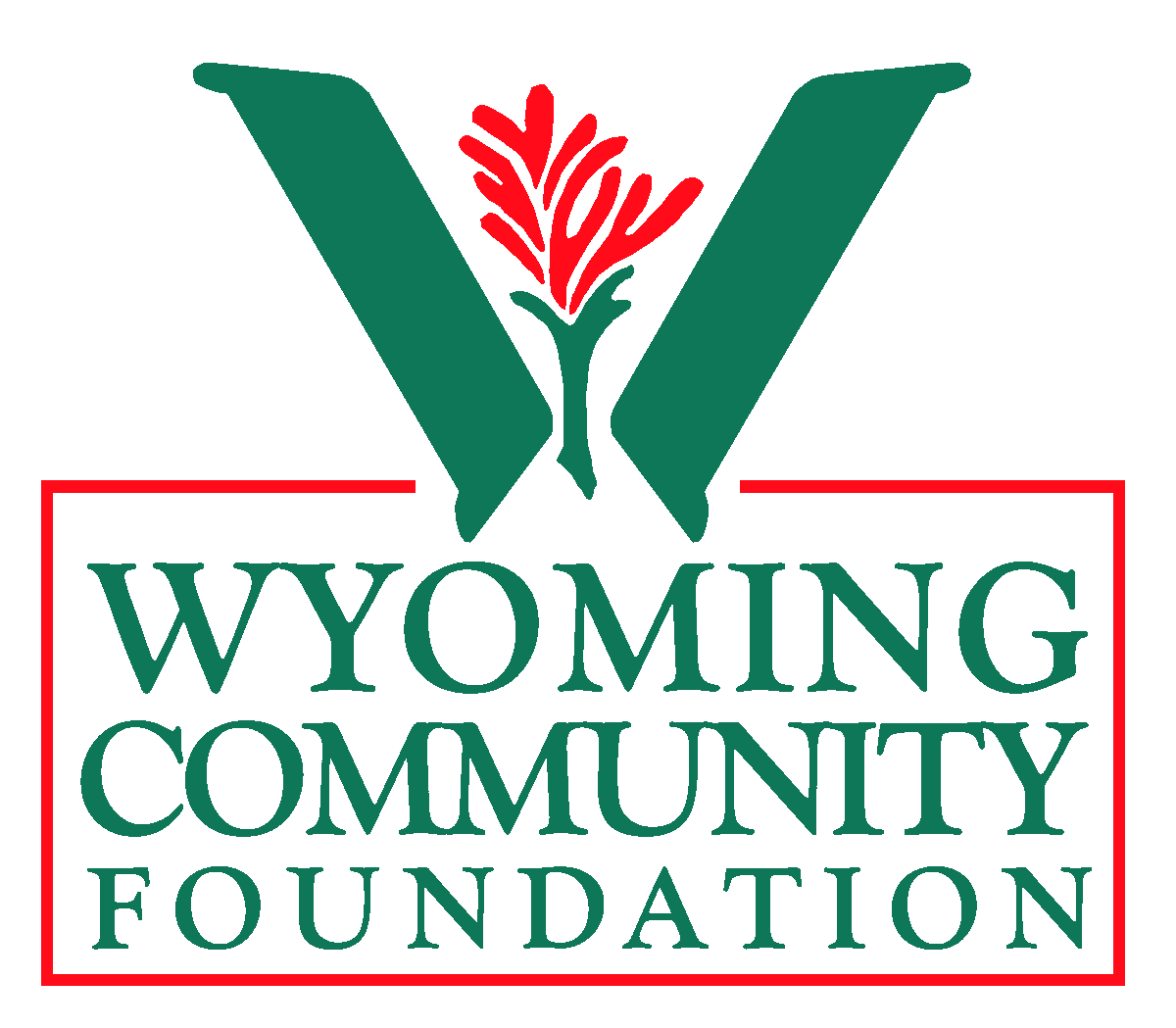 Scholarship ApplicationEach scholarship is awarded on different criteria. You must thoroughly review the Scholarship Application Information document for the scholarship you are applying for. A copy of this application and information on each scholarship is available on the Wyoming Community Foundation website: www.wycf.org. Thoroughness in completing this application is essential. All information will be kept confidential. Which scholarship are you applying for? Select 1 box (JUST ONE):* These scholarships have additional application requirements which are outlined in the Addendum (last page of this application packet).Please Enter All Information:Name of High School: Have you graduated from High School? 	Yes	No	If yes, when did you graduate (month/year)? 	If no, when will you graduate (month/year)? Name of educational institution you expect to attend this coming year? : Are you currently enrolled in a post-secondary, accredited educational institution (university, community college, trade/technical school): 	Yes	No	If yes, name of institution: 	If yes, current standing:	 Freshman     Sophomore     Junior    Senior     N/A	What is your Major Field of Interest? : Why are you interested in this field? : If you have been employed, please list:If you are applying, or attend to apply, for any other scholarships, aids, or grants, please list them:List high school (or college) activities you participated in (debate, band, sports, student organizations, etc.):List community activities you participated in (church, scouts, 4-H, theatre, volunteer work, etc.):List all honors, prizes, or special recognitions you have received with dates awarded (academic):Name five courses from your recent schooling which you feel have best prepared you for college and/or your chosen major, and why:From your daily classroom work or your extra-curricular activities in or out of school, what were the accomplishments in which you took pride? Please explain. (This might be a research paper, a project, or an area in which you accepted special responsibility.):  Explain any unusual circumstances at school or at home that may have influenced your record in any way: Is there anything else you would like to tell us about yourself that might aid the Selection Advisory Committee in considering your application? : Financial Aid AffidavitPlease provide the following information.  All information will be kept confidential. This Affidavit is required to be signed and dated upon submission.Annual cost of attending the college you have chosen:
Estimated annual dollar amount of money you will have available from savings and job earnings to apply towards the cost of your education. Include amounts that you (the student) will contribute as well as your parents, if applicable:Please list the name of the employer for:Number of dependents claimed on your parents’ most recent tax return:      Are any of these family members attending college? Yes		NoIf yes, where are they attending? 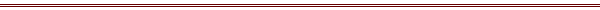 All the information above constitutes my application for this scholarship and is true and correct to the best of my knowledge and belief. If awarded this scholarship, I agree to abide by all its requirements. As the applicant, I understand that all information will be furnished to the Selection Advisory Committee, and shall be confidential.Date: 				Signed:					 									(Signature of applicant, written in ink)Send completed application, transcript of credits, and other required attachments outlined in the Addendum to:Wyoming Community Foundation1472 N. 5th Street, Suite 201Laramie, WY  82072DUE: By 5:00pm    on   February 1st (Exceptions may apply, see addendum)Addendum (Do not attach this information to your application)Additional Requirements:  Please review the additional requirements that are listed for each individual scholarship. Failure to comply with the additional requirements may result in an automatic decline. Allen A. and Dorothy Bell Dickey Scholarship: Please submit an essay on who or what influenced you to further your education in your chosen field of study and how do you plan to utilize your education to succeed in life. Limit your response to no more than two (2) pages, typed, double-spaced.Allen L. Keeney Memorial Scholarship:Please submit at least 5 pieces of artwork to the art teacher at Rock Springs High School. Also, please submit 2 letters of recommendation to the Wyoming Community Foundation.Amy Tippets Wright Memorial Scholarship: Please submit an essay on how you have overcome a significant, physical, emotional or social disability in achieving success. Limit your response to no more than two (2) pages, typed, double-spaced.Bunny Chard Memorial Scholarship:Do not submit your application directly to the Wyoming Community Foundation. All forms must be fully completed and submitted to John Thayer in the Guidance office at Niobrara County High School by March 1st.Burlington Alumni Scholarship:Please note that the deadline for this scholarship is April 1st.  Late applications will not be considered. Hayden Huston Centennial Scholarship:Please describe those aspects of your character that you consider to be assets (strengths) to your future success in life. Include background information as to how you have developed these strengths (i.e. through family life, school, sports, volunteer work, employment, etc.) and how you intend to utilize these strengths to benefit from further education and ultimately succeed in life. Please limit your response to no more than two (2) pages, typed, double-spaced. Also, please submit 2 letters of recommendation to the Wyoming Community Foundation.Larry Wobig Memorial Scholarship:Do not submit your application directly to the Wyoming Community Foundation. All forms must be fully completed and submitted to Lana Bolan in the Guidance office at Glenrock High School by February 1th. Please submit an essay on who has influenced your life, how and why. Limit your response to no more than two (2) pages, typed, double-spaced.Melinda Jean Tillett Memorial Scholarship:The deadline for submission of the application is March 1st.Path-Away Scholarship: Please answer the following two essay questions. 1) Reflect your personal point of view on your most significant accomplishment and its value in your life. 2) Do you believe that there is a generational gap? Describe the difference between your generation and others. Limit your responses to each question to 250 and 350 words.Rod Kvidahl Memorial Scholarship:Do not submit your application directly to the Wyoming Community Foundation. All forms must be fully completed and submitted to Susie Johnson at FMC Corporation, P.O. Box 872, Green River WY 82935 by January 27th, 2012.Robert & Cathy Spicer Family Scholarship:Please answer the following questions. 1) Why do you desire a business related degree and why you believe you have the potential to benefit from additional education? 2) How would you describe your strengths, and how do you intend to utilize these strengths to benefit from further education? Tell us why you might not be able to attend college without this scholarship. Limit your responses to no more than two (2) pages, typed, double-spaced.Troy Yost Memorial Scholarship:Please submit a letter of recommendation from your art department in addition to a sample of a piece of work you feel best exemplifies your artistic style. Please do not submit any original material as it will not be returned to you. Allen A. and Dorothy Belle Dickey*Jason Haight AcademicAllen L. Keeney Memorial*Larry Wobig Memorial*Amy Tippets Wright Memorial*Mabel C. SargentArt PizMelinda Jean Tillett Memorial*Bunny Chard Memorial*McKenna MemorialBurlington Alumni*Morris ScholarshipCody Youth CouncilMyron D. KieslingEdelle Pirtle Job’s Daughter Bethel 48Path-Away Scholarship*Ellis and Nellie Patch Platte County Fred Albert MemorialRod Kvidahl Memorial*Hayden Huston Centennial*Robert & Cathy Spicer Family*Harold F. EppsonTroy Yost Memorial*James Wilson AndersonVera Asay SargentWalter Urbigkit MemorialLast Name: First Name (Middle Initial): Current Mailing Address (Street or P.O. Box): Current Mailing Address (Street or P.O. Box): City: State: Zip Code: Phone: Current Email: Current Email: Permanent Mailing Address (IF different from above): Permanent Mailing Address (IF different from above): City: State: Zip Code: Phone: Permanent Email: Permanent Email: Place Of Birth (City and State): Date Of Birth: Mother’s Name: Mother’s Occupation: Address: City/State/Zip: Phone Number (Business): Phone Number (Home): Father’s Name: Father’s Occupation: Address: City/State/Zip: Phone Number (Business): Phone Number (Home): Supervisor’s NameSupervisor’s NameCompany/OrganizationType of workDatesHours/WeekName of program/scholarshipAmount RequestedDate of notification (if known)ActivityFreshman, Sophomore, Junior and/or Senior YearActivityYears of participationHonor, prize, or recognitionDates awarded1. 2. 3. 4. 5. Tuition$     Books and Fees$     Room and Board$     Transportation$     TOTAL$     Savings$     Job Earnings$     Parents$     YourselfYour fatherYour mother